Name of Project __________________________________________________________________Location of Project ________________________________________________________________Occupancy Date, if applicable ________________________________________________________CEFPI has our permission to:_____ Send photos electronically to jury members (required for entry)._____ Display photos in the award winners’ area of the website, if selected as a finalist._____ Display photos on other sections of the website as representative CEFPI projects._____ Print photos in CEFPI newsletters._____ Print photos on CEFPI marketing materials (brochures, awards, calls for entry, etc.)._____ Print photos and project details in the CEFPI Design Portfolio, Please Note: CEFPI maintains an in-house archive of school designs as part of its research library.  Your information will be entered and recorded as one of those designs.Firm/Authority_______________________________________________________________Photographers Name _________________________________________________________Responsible Party/Name _____________________________________________________Signature     ________________________________________________________________Date of Release   ___________________________________________________________Please Note:It is the Applicant’s responsibility to ensure the Photographers credit is clearly visible in the bottom right hand corner of all digital images. Please insert images here. Insert additional pages if required.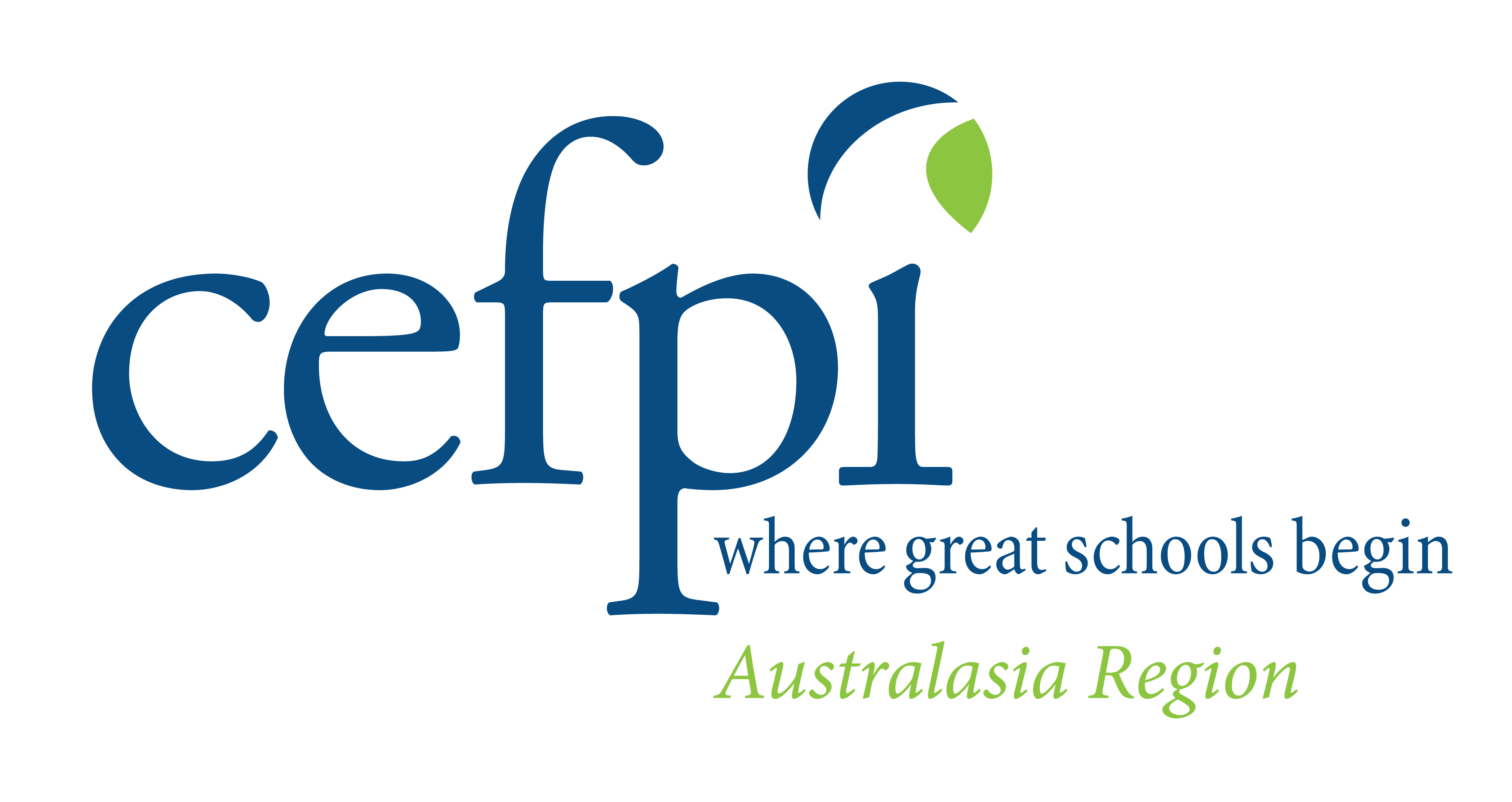 2015 CEFPI AUSTRALASIA AWARDS ENTRY INFORMATIONProject DetailsProject NameProject DetailsSchool Name (if different)Project DetailsProject AddressProject DetailsCity and PostcodeProject DetailsStateProject DetailsCategory of Entry. Please select one.Category of Entry. Please select one.Category of Entry. Please select one.Project Details1. New Construction: Entire New School (must have been occupied in the last 3 years)2. New Construction: Major Facility (must have been occupied in the last 3 years)3. Renovation/Modernisation / Over $2m (must have been occupied in the last 3 years)4. Renovation/Modernisation / Under $2m (must have been occupied in the last 3 years5. An Education Initiative, a Design Solution for an Innovative Program 6. Landscaping / Outdoor Learning Area (Designed to showcase outdoor learning environments targeted to improving educational outcomes)1. New Construction: Entire New School (must have been occupied in the last 3 years)2. New Construction: Major Facility (must have been occupied in the last 3 years)3. Renovation/Modernisation / Over $2m (must have been occupied in the last 3 years)4. Renovation/Modernisation / Under $2m (must have been occupied in the last 3 years5. An Education Initiative, a Design Solution for an Innovative Program 6. Landscaping / Outdoor Learning Area (Designed to showcase outdoor learning environments targeted to improving educational outcomes)1. New Construction: Entire New School (must have been occupied in the last 3 years)2. New Construction: Major Facility (must have been occupied in the last 3 years)3. Renovation/Modernisation / Over $2m (must have been occupied in the last 3 years)4. Renovation/Modernisation / Under $2m (must have been occupied in the last 3 years5. An Education Initiative, a Design Solution for an Innovative Program 6. Landscaping / Outdoor Learning Area (Designed to showcase outdoor learning environments targeted to improving educational outcomes)Applicant DetailsCompany / Firm /Authority Applicant DetailsContact PersonNote: All correspondence regarding this submission will be sent only to this contact person.Note: All correspondence regarding this submission will be sent only to this contact person.Applicant DetailsAddressApplicant DetailsCityApplicant DetailsState and PostcodeApplicant Detailse-mailApplicant DetailsPhoneProject Team (Include all firms and all collaborators who, in the event that the entry receives an award, should be acknowledged on the award certificate) (Include all firms and all collaborators who, in the event that the entry receives an award, should be acknowledged on the award certificate) (Include all firms and all collaborators who, in the event that the entry receives an award, should be acknowledged on the award certificate)Project TeamNameNameArchitect   Planner   Construction Manager       OtherProject TeamNameNameArchitect   Planner   Construction Manager       OtherSubConsultantsNameNameResponsibility (construction firms, engineers, landscape etc)SubConsultantsNameNameResponsibility (construction firms, engineers, landscape etc)SubConsultantsNameNameResponsibility (construction firms, engineers, landscape etc)SubConsultantsNameNameResponsibility (construction firms, engineers, landscape etc)2015 CEFPI AUSTRALASIA AWARDS PROJECT DETAILSSchool NameSchool AddressCity and PostcodeStateSchool PhonePrincipalType of SchoolPre-Primary                    Primary                        SecondarySpecialist                        Tertiary                       OtherYear LevelsProject DescriptionOccupancy DateCapacity (Student LTE)Site Size (hectares)Gross Area (Sq.m)Project Budget$Building Cost$Fittings/Special Equipment$External Services | Site Works$Landscaping$Security$Loose Furniture/Equipment$Computers$Total  Project Cost$2015 CEFPI AUSTRALASIA AWARDS PROJECT TIMELINEThe following is offered as a guideline. Add other relevant milestones as required.The following is offered as a guideline. Add other relevant milestones as required.ACTIVITYDATEProject InitiatedEducation SpecificationMaster Plan CompletedSchematic Design CompletedDesign Development CompletedConstruction Documents CompletedConstruction StartedTender AcceptanceConstruction CompletedOccupancyPost Occupancy Evaluation2015 CEFPI AUSTRALASIA AWARDS PROJECT PLANNING PROCESS2015 CEFPI AUSTRALASIA AWARDS PROJECT PLANNING PROCESSThis section should address how the design response related to the areas of the community, the learning environment, the physical environment and the planning process.NOT TO EXCEED 600 WORDS IN TOTALThis section should address how the design response related to the areas of the community, the learning environment, the physical environment and the planning process.NOT TO EXCEED 600 WORDS IN TOTALThis section should address how the design response related to the areas of the community, the learning environment, the physical environment and the planning process.NOT TO EXCEED 600 WORDS IN TOTALCOMMUNITY :( Engagement with the education community for the facility & the broader community)COMMUNITY :( Engagement with the education community for the facility & the broader community)COMMUNITY :( Engagement with the education community for the facility & the broader community)LEARNING ENVIRONMENT:LEARNING ENVIRONMENT:LEARNING ENVIRONMENT:PHYSICAL ENVIRONMENT:PHYSICAL ENVIRONMENT:PHYSICAL ENVIRONMENT:PLANNING PROCESS: Ensure that a concise description of the planning process is encapsulated with a demonstration by providing a brief record belowPLANNING PROCESS: Ensure that a concise description of the planning process is encapsulated with a demonstration by providing a brief record belowPLANNING PROCESS: Ensure that a concise description of the planning process is encapsulated with a demonstration by providing a brief record belowADDITIONAL PROJECT PLANNING ACTIVITIESADDITIONAL PROJECT PLANNING ACTIVITIESADDITIONAL PROJECT PLANNING ACTIVITIESACTIVITYACTIVITYDATE2015 CEFPI AUSTRALASIA AWARDS APPLICANT PROJECT NARRATIVEPlease provide a narrative description and definition of the project from the Applicant that highlights exceptional features (for example, energy-rating and sustainability and accomplishments); discusses specific challenges presented, how those challenges were met; and any other points of significance regarding the project. Include relevant comments if a Post –occupancy study has been completed. Please refer to the assessment criteria and ensure that your narrative addresses the criteria.NOT TO EXCEED 500 WORDS TOTAL2015 CEFPI AUSTRALASIA AWARDS SCHOOL NARRATIVEPlease provide a statement from the School (Principal, School Council, Science coordinator etc) as to how the project has met their specific requirements and needs, how this was translated into the Education Specification and has the outcome met expectations; discusses specific challenges presented, how those challenges were met; and any other points of significance regarding the project. Please Note; This is to be a signed statement from the Principal or person in charge of the Facility, on Letterhead. NOT TO EXCEED 500 WORDS TOTAL2015 CEFPI AUSTRALASIA AWARDS SCHOOL NARRATIVE CONTINUEDNOT TO EXCEED 500 WORDS TOTALUSER COMMENTS:TEACHERS:STUDENTS:COMMUNITY:2015 CEFPI AUSTRALASIA AWARDS PHOTO / PROJECT INFORMATION RELEASE FORM2015 CEFPI AUSTRALASIA AWARDS PROJECT PLANS AND PHOTOS2015 CEFPI AUSTRALASIA AWARDS WEBSITE INFORMATION In order for your project to be placed on the CEFPI Australia website, please complete the form on the CEFPI website http://cefpi.org.au/about/updating/award-form This requires the following information:Project Name:Awards Category:Project AddressProject Architect Submitter (if different from Project Architect)Project CostProject Summary: (no more than 50 words)Project Description: (no more than 350 words – combine  applicant & school narrative)Project Images Up to 5 photos can be uploaded for possible use of the website. These must be .jpg files. Images should be supplied in landscape format. where possible Ideal images size is 1200 x 800 pixels (width x height) at 72 dpi resolutionImages must indicate Photographer credit in bottom right hand cornerPhotographer Credit